Prepiši v zvezek. Ure riši s šablono.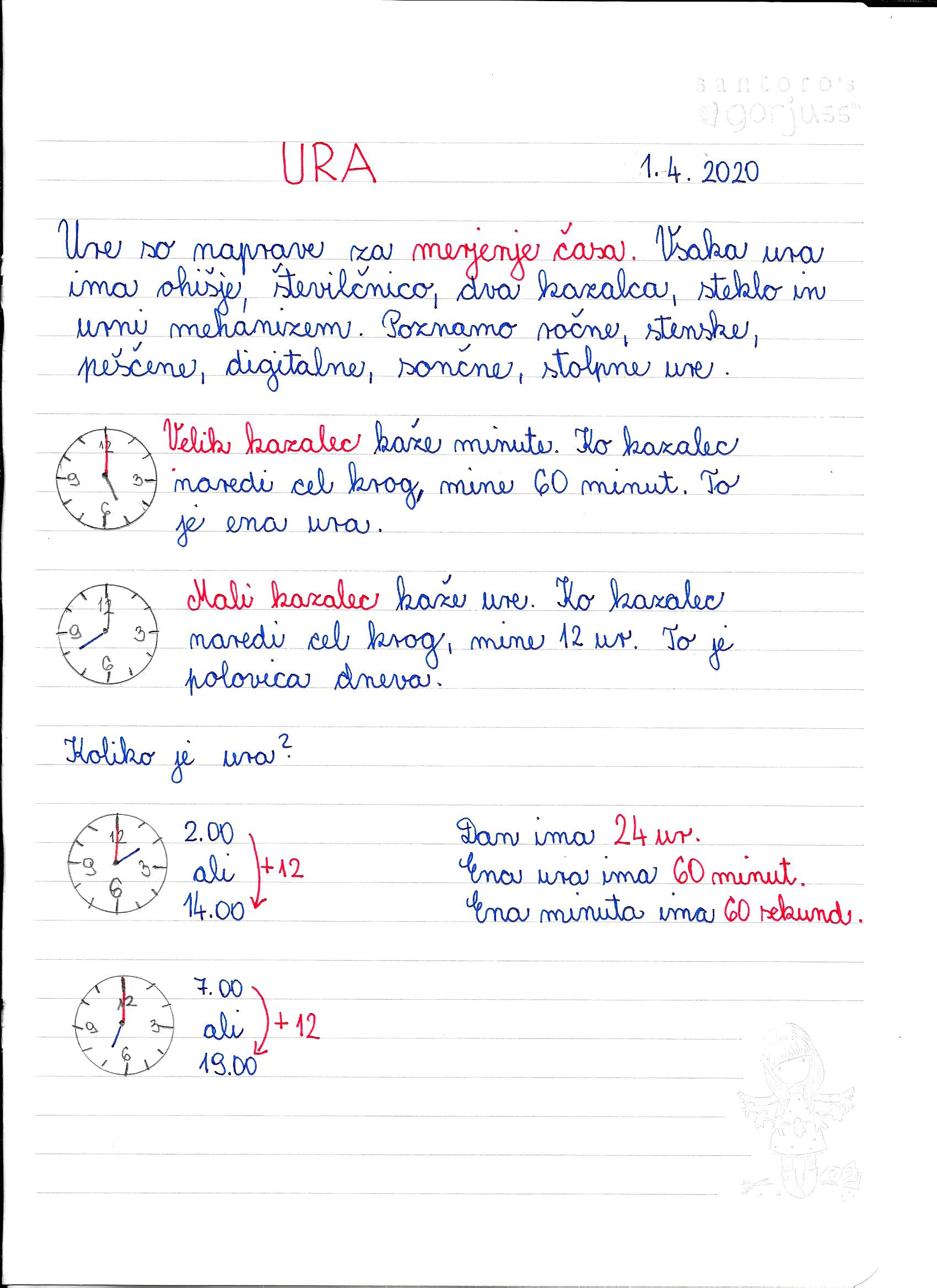 